Hierbij bied ik u de derde nota naar wijziging inzake het bovenvermelde voorstel aan.De Minister van Justitie en Veiligheid,Ferd Grapperhaus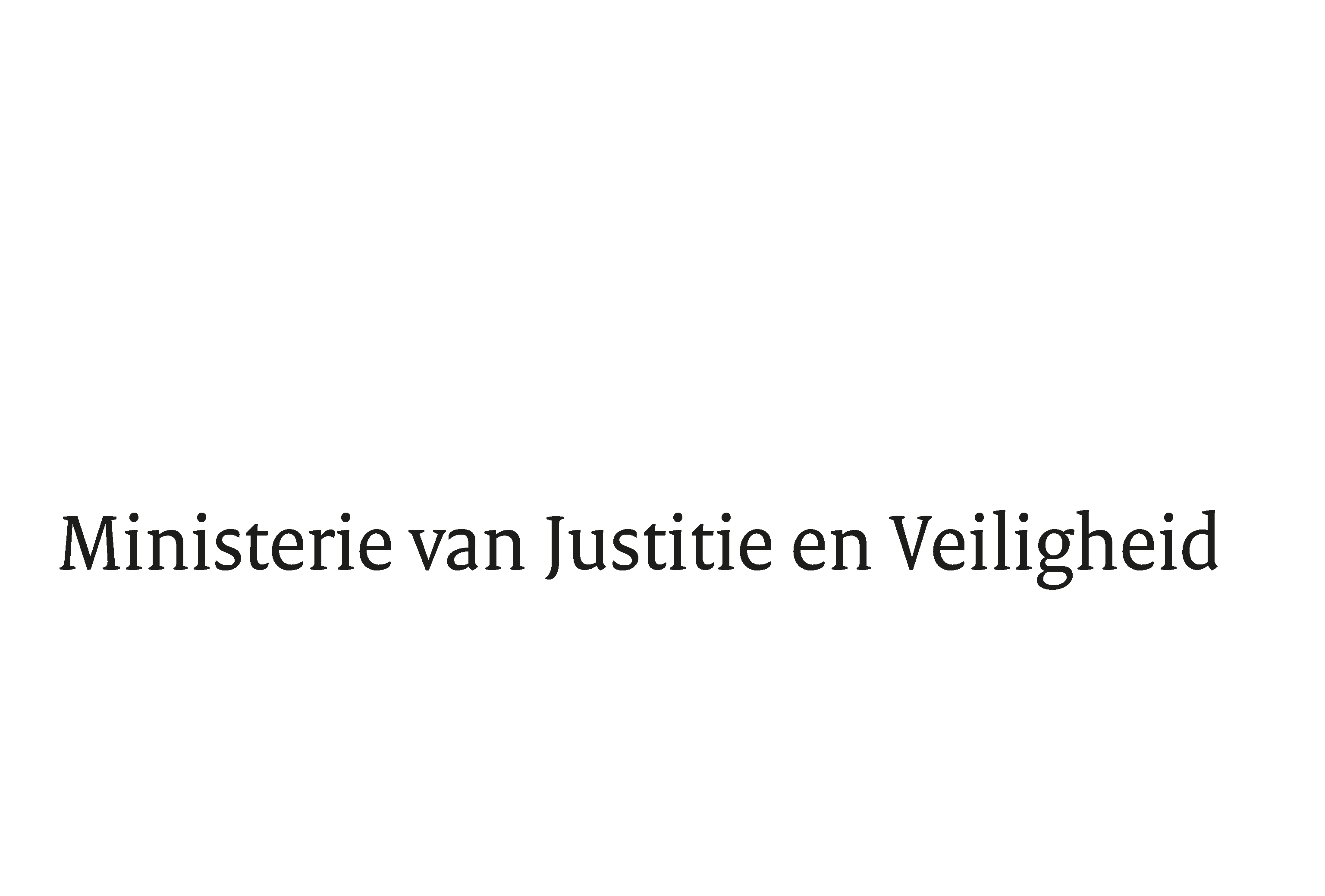 > Retouradres Postbus 20301 2500 EH  Den Haag> Retouradres Postbus 20301 2500 EH  Den HaagAan de Voorzitter van de Tweede Kamer der Staten-GeneraalPostbus 20018 2500 EA  DEN HAAGAan de Voorzitter van de Tweede Kamer der Staten-GeneraalPostbus 20018 2500 EA  DEN HAAGDatum19 februari 2020OnderwerpDerde NvW Wijziging van de Rijkswet Onderzoeksraad voor veiligheidin verband met enkele aanpassingenDirectie Wetgeving en Juridische ZakenSector Staats- en BestuursrechtTurfmarkt 1472511 DP  Den HaagPostbus 203012500 EH  Den Haagwww.rijksoverheid.nl/jenvOns kenmerk2833424Bij beantwoording de datum en ons kenmerk vermelden. Wilt u slechts één zaak in uw brief behandelen.